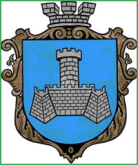 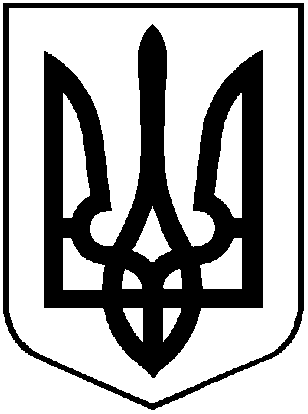                                                 УКРАЇНАХМІЛЬНИЦЬКА МІСЬКА РАДАВІННИЦЬКОЇ ОБЛАСТІ  Р О З П О Р Я Д Ж Е Н Н ЯМІСЬКОГО  ГОЛОВИВід “ липня 2018  року                                                              №268-рПро проведення інформаційноїта рекламної Акції у м.Хмільнику     На виконання пункту 10.3 та 9.1 «Міської комплексної програми підтримки сім’ї, дітей та молоді м. Хмільника на 2016-2018 роки»,(зі змінами) щодо проведення інформаційних та рекламних компаній з забезпечення рівних прав та можливостей жінок та чоловіків,запобігання дискримінації за ознаками статі та національно-патріотичного виховання , керуючись ст. 42, 59 Закону України «Про місцеве самоврядування в Україні»:    1.Провести інформаційну та рекламну Акцію з забезпечення рівних прав та можливостей жінок та чоловіків,запобігання дискримінації за ознаками статі та національно-патріотичного виховання у м.Хмільнику в період з 01.08 .2018року по 01.09.2018 року.    2.Затвердити кошторис видатків для організації та проведення Акції (Додаток 1).    3.Відповідальним за проведення Акції призначити відділ у справах сім’ї тамолоді Хмільницької міської ради (Дем’янюк П.І.).    4. Контроль за виконанням цього розпорядження покласти на  заступника  міського голови з питань діяльності виконавчих органів міської ради Сташка А.В.А.СташкоС.МаташН.БуликоваП.Дем’янюкМіський голова                                                                Редчик С.Б.                                                                                                   	Додаток 1                                                                                                       До розпорядження міського голови про проведення інформаційної  та рекламної Акції .                                                                                                                                                                                                                                                                                                                                                                                                          Від “ липня 2018  року №268-рКОШТОРИСвидатків  для організації та проведення АкціїМіський голова                                                               Редчик С.Б.Затверджено: розпорядженням міського головиВід “13”червня 2018  року №268-рПлан заходів до «Дня молоді».	Міський голова                                                               Редчик С.Б.№з/пНазва видатківКФКВКЕКВСума1. Виготовлення буклетів3131432240 3000 грн.№з/пНазва видатківКФКВКЕКВСума1. Проведення інформаційних та рекламних компаній.3131432210 4000 грн.№п/пНазва заходуДата проведення Місце проведення1Виступи аматорських колективів, авторів-виконавців м. Хмільника24.06.2018Міський парк2Проведення конкурсів та ігор з врученням сувенірів та подарунків24.06.2018Міський парк